AYUNTAMIENTO DE MONTERRUBIO DE ARMUÑA(SALAMANCA)CONCURSO DE FACHADAS Y BALCONES NAVIDEÑOSNAVIDADES 2018 MONTERRUBIO DE ARMUÑANOMBRE Y APELLIDOS:DNI: DOMICILIO DE LA VIVIENDA ENGALADA:NÚMERO DE TELÉFONO:CORREO ELECTRÓNICO:EXPONE: Que está interesado/a en participar en el Concurso de Fachadas y Balcones Navideños 2018 con la pertinente aceptación expresa de la totalidad de las bases.En Monterrubio a_________ de ______ de 2019 Fdo:De conformidad con el art.12  y ss de la Ley Orgánica 3/2018, de 5 de diciembre, de Protección de Datos Personales y garantía de los derechos digitales, se informa que los datos personales obtenidos para la participación en el concurso se incorporaran a un fichero responsabilidad del Ayuntamiento de Monterrubio de Armuña que tiene por finalidad la gestión de las actividades culturales programadas. Los datos necesarios podrán publicarse en la Web municipal y en el Facebook del Ayto. En todo caso se tratarán conforme a la normativa de protección de datos vigente. Los interesados podrán ejercitar los derechos de acceso, rectificación, modificación y oposición dirigiéndose al Ayuntamiento de Monterrubio de Armuña.   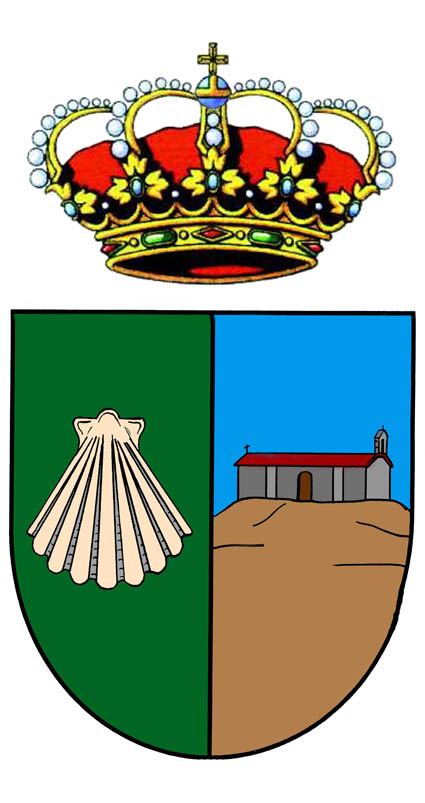 